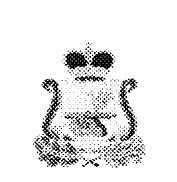 Каменское сельское поселение Кардымовского района Смоленской областиОрганизационный комитет по проведению публичных слушаний по вопросу«Изменение вида  разрешенного использования земельного участка»Р Е Ш Е Н И Е20 марта  2015 года                                                                                            № 1На основании решения Совета депутатов Каменского сельского поселения Кардымовского района Смоленской области от 20.03.2015  №11 Организационный комитет по проведению публичных слушаний по вопросу «Изменение вида  разрешенного использования земельного участка»РЕШИЛ:Провести публичные слушания 17 апреля 2015 года в 15.00 в здании администрации Каменского сельского поселения по адресу: д.Каменка ул. Центральная, д.13 Кардымовского района, Смоленской области по вопросу: «Изменение вида  разрешенного использования земельного участка».2. Докладчиком по вопросам, выносимых на публичные слушания, определить В.П.Шевелеву – Главу муниципального образования Каменского сельского поселения Кардымовского района Смоленской области.Председатель оргкомитета                                                                        В.П.Шевелева